Bildungsregion Landkreis Ludwigsburg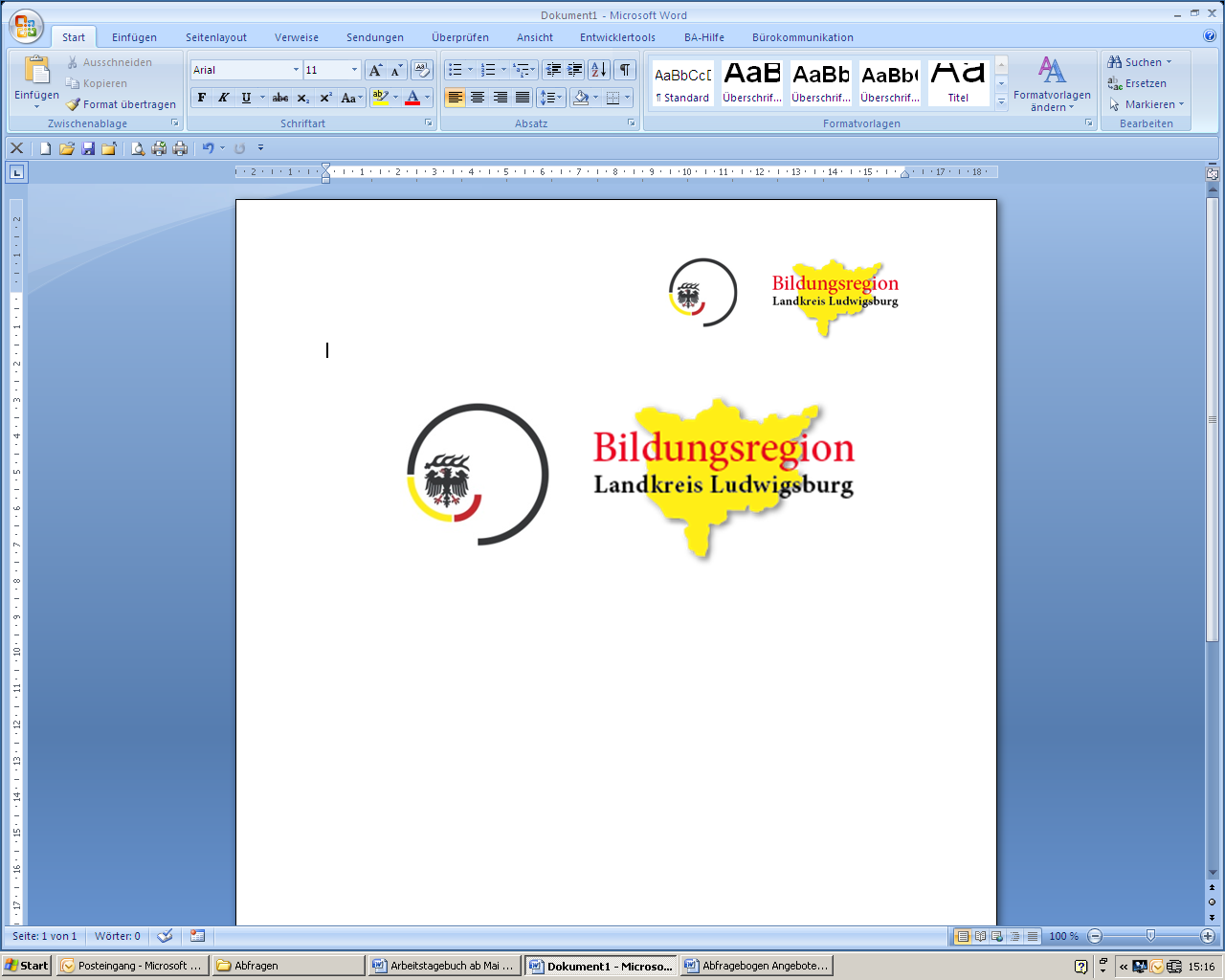 Ihr Angebot für 12- bis 27- jährige Flüchtlinge und NeuzuwandererRückmeldebogen für Bildungs- und AngebotsträgerBitte senden Sie den ausgefüllten Rückmeldebogenper E-Mail an beate.jacobsen@landkreis-ludwigsburg.de.Bei Fragen erreichen Sie uns auch unterTelefon: 07141 - 144 1615 oder 144 1692E-Mail: bildungsbuero@landkreis-ludwigsburg.deVielen Dank für Ihre Mitarbeit!1Träger des AngebotsKontaktdaten(Ort, Straße, Telefon, E-Mail, Homepage)2Titel des Angebots3Ziele des Angebots4Zuordnung des AngebotsBeratungsstelleSpracherwerb und SprachförderungSchulabschluss machenWeiterführende SchulenBerufsorientierungBerufsvorbereitungVermittlung in Ausbildung, Praktika, o.ä.Sozialpädagogische BetreuungBeratung von ArbeitgebernFinanzielle UnterstützungEhrenamtliche UnterstützungFreizeitgestaltung, BegegnungsmöglichkeitOnline-AngebotSonstiges(Bezeichnung)5ZielgruppeBeschreibung:weiblich / männlich / beide Geschlechter Deutschkenntnisse – ja / nein 
wenn ja, Sprachniveau      Altersstufe      Beschreibung:weiblich / männlich / beide Geschlechter Deutschkenntnisse – ja / nein 
wenn ja, Sprachniveau      Altersstufe      7Beschreibung des Angebots(bitte einfache und verständliche Sprache – möglichst keine Fremdwörter, kurze Sätze)8Anzahl Teilnehmer/innenmind.      max.       mind.      max.       9Zugangs-voraussetzungen(z.B. Rechtskreis –  SGB II, SGB III, Genehmigung durch BA, Berufsschulpflicht, Aufenthaltsstatus)ja / nein wenn ja, welche?ja / nein wenn ja, welche?10Dauer der Maßnahme für Teilnehmer/innen;Zeitlicher Umfang(z.B. Vollzeit, Teilzeit, täglich)11Termine und Fristen für Teilnehmer/innen12Vergütung bzw. Kosten für Teilnehmer/innenja / nein wenn ja, in welcher Höhe?ja / nein wenn ja, in welcher Höhe?13Durchführungsort/e14Ansprechpartner/in(Vorname, Zuname, Telefon, E-Mail)15Homepage Link zu Ihrem Angebot16Logo(Ihr Logo können Sie als Anhang mitschicken)ja / nein ja / nein 17Gesamtlaufzeit des Angebots18Zusätzliche Informationen:GemeinnützigkeitRechtsform(z.B. e.V., gGmbH)ja / nein ja / nein 19Sonstige Bemerkungen